Úkoly  na dobu  20.4.- 24.4. 2020AJ - Slovíčka opiš do sešitu a nauč se je. Procvičuj na: https://www.helpforenglish.cz/article/2018102728-prirodaZopakuj si měsíce spolu s Hurvínkem na adrese:https://decko.ceskatelevize.cz/anglictina-s-hurvinkem Klidně si můžeš pustit všechny díly Nature /nejčr/ - přírodaČeský jazykJazyková výchovauč. str. 43 cv. 12 a), b) vlnovkou podtrhni slovesa, d) rovně podtrhni podstatná jménastr. 42 cv. 11 e)Slohuč. str. 76 cv. b) doplň neúplné věty slovy ze závorky Čtenídokončit čtení str. 44 a 45, napiš odpovědi na otázky:Kam jeli Mach a Šebestová se třídou na výlet ?Co si nesli místo aktovek ?Jak se jmenovala majitelka psa Jonatána ?Jakým dopravním prostředkem odjeli žáci na výlet ?Jaké označení třídy mají její žáci ?Jaké jídlo se ztratilo z batohu Šebestové ?NAKRESLI TAKÉ OBRÁZEK A POSLECHNI SI NA YOUTUBE PÍSNIČKU MY JSME ŽÁCI 3. BMatematikaAritmetikauč. str. 62 cv. 36, str. 64 cv. 3, 4 GeometrieNarýsuj trojúhelníky DEF     DE = 7 cm, DF = 5 cm, EF = 6 cmABC - všechny 3 strany jsou shodné a mají délku 8 cm 2mmPRS   PR = 5 cm a další dvě strany měří 4 cmAnglický jazykViz nížeDějepisPročti si v učebnici kapitolu POČÁTEK ŘECKÝCH CIVILIZACÍ, str. 43-45. Všechny tyto informace už znáš, přečtením si je jen zopakuješ.Do deníku napiš datum, název kapitoly a zkus odpovědět na otázky v modrém rámečku, str. 45. Nakresli obrázek k legendě o Trojské válce.Pod obrázek napiš, jak byla Trója dobyta.Přírodopisvýuka dle televize, sleduj také program stanice PRIMA ZOOM Zeměpisvýuka dle televize, sleduj také program stanice PRIMA ZOOM 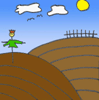 field /'fíld/  - pole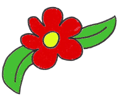 flower  /'flaʊr/ - květina, kytka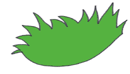 grass  /'grás/ - tráva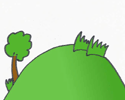 hill  /'hil/  - kopec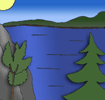 lake  /'lejk/  - jezero, jezírko, rybník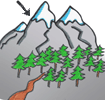 mountain /'mauntin/   - hora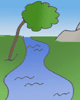 river /'rivr/  - řeka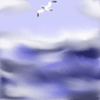 sea  /'sí/ - moře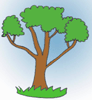 tree  /'trí/ - strom, stromek, stromeček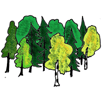 wood  - /'wůd/  les, lesík